Справка о проведении профориентационного мероприятия «Студенческие встречи»В преддверии праздника «День студента» 24.01.2012 года на базе МБОУ «ОСОШ №4» впервые  прошло профориентационное мероприятие «Студенческие встречи». Автором данного мероприятия выступила социальный педагог и учитель профкарьеры Мацак Елена Викторовна.Цель данного мероприятия: информационное просвещение учащихся школы об учебных заведениях СПО и ВПО в Перми.В школу пришли выпускники 2009-2011 года выпуска, которые поступили после окончания нашей школы в учебные заведения среднего и высшего профессионального образования.Среди выпускников школы пришли:Чиркова Анна – ПГПУ,  факультет педагогики и методики начального образования;Дрозд Александра – ПГУ, факультет биологии;Лумпов  Даниил – колледж «ОНИКС», мастер отделочных строительных работ;Ширяев Сергей - ПГАТК, техническое обслуживание и ремонт автомобильного транспорта;Журавская Татьяна – Краевой колледж предпринимательства, издательское дело;Каменских Александр - ПГАТК, организация перевозок и управления на транспорте;Трегубов Артем – ПГТТК, коммерция.Абрамов Максим – профессиональный лицей №3, сварщик.Учащиеся 9 и 11 класса могли задать вопросы об учебном заведении, узнать на какие профессии можно выучиться, какие вступительные экзамены сдавать, какая стипендия, какие мероприятия и соревнования проходят в данном ОУ.Закончилось данное мероприятие  чаепитием за самоваром с сушками, приятными воспоминаниями о школьных днях и Соц.педагог Е.В.Мацак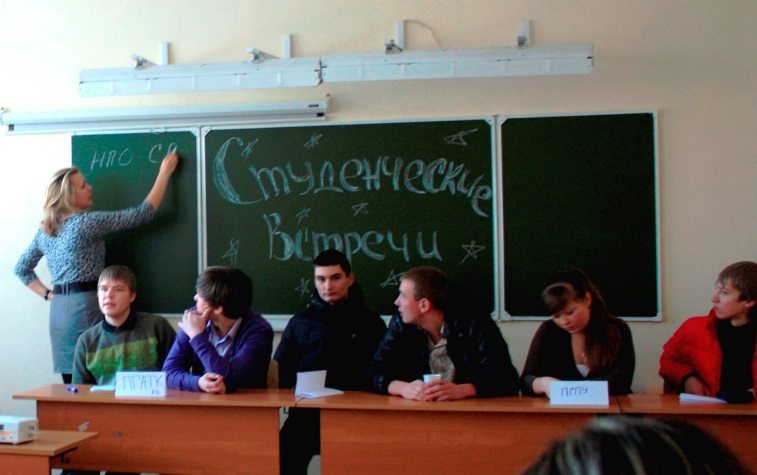 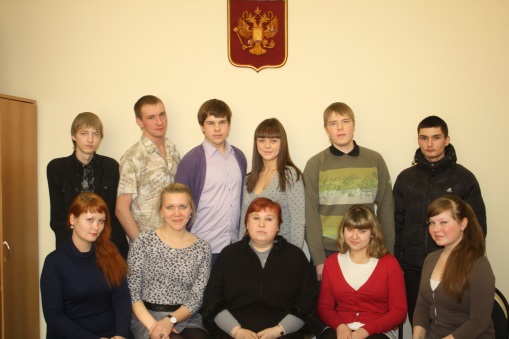 